 DESCRIPTIF TYPE PLAFOND ECOPHON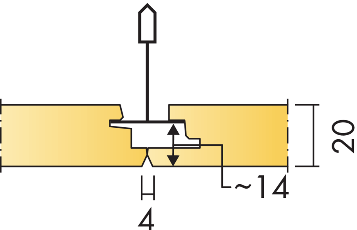 HYGIENE PERFORMANCE DS                                                               Le plafond sera constitué de dalles de plafonds en laine de verre Ecophon Hygiene Performance (bord Ds), à ossature cachée et à un design symétrique des bords. Module 600x600x20mm, 1200x600x20mm, posé sur un système d’ossatures Ecophon Connect C4 : porteurs T24 suspendus tous les 1200mm avec des suspentes ajustables, des entretoises T24 d’une longueur de 600mm et Ecarteurs posés tous les 1500mm. Le poids du système (incluant les ossatures) sera d’environ 3-4 kg/m². La face exposée des dalles aura une finition Akutex™ HS, de couleur Blanc 500, revêtement peinture à base d’eau, facile à nettoyer pour des applications avec protocoles exigeants de nettoyage à l’eau et des zones au taux d’humidité élevé. Les bords seront enduits. Les ossatures Connect seront de couleur Blanc 01. Installation : Le système devra être installé selon les schémas d’installation M439C4 et conformément à la norme NF-68-203/DTU 58.1. Les bords des dalles de rives seront recouverts de l’enduit Ecophon Hygiene. Démontabilé : Les dalles seront facilement démontables. La hauteur minimale de démontabilité sera de 30 mm. Apparence visuelle : Le code couleur NCS le plus proche de la surface exposée sera S 0500-N. La réflexion à la lumière sera de 84%.Absorption acoustique : Le plafond sera de classe d’absorption acoustique A, avec un coefficient αw de 0.9 et un coefficient d’absorption pratique αp (mesuré avec un plénum de 200mm) de : Valeurs mesurées selon la norme EN ISO 354 et classification selon la norme EN ISO 11654.Sécurité incendie : Les dalles seront classées A2-s1, d0, selon la norme EN 13501-1 ; les ossatures seront classées A1. La laine de verre sera testée et classée non combustible selon la norme EN ISO 1182.Résistance à l’humidité : Les dalles resteront 100% stable dans un environnement pouvant atteindre 95% d’humidité relative et une température de 30°C. Elles seront testées selon la norme EN 13964:2014, Annexe F. Qualité de l’air intérieur : Les dalles bénéficieront du niveau d’émission de substances volatiles dans l’air intérieur (Arrêté du 19 avril 2011), de classe A. Elles seront certifiées M1 selon le label finlandais pour l’ambiance climatique intérieure. Le produit bénéficiera du niveau IAC/IAC selon la certification Eurofins Indoor Air Comfort ®. Les dalles seront dépourvues de substances préoccupantes (SVHC) supérieures à 100 ppm, tel que définie par le règlement européen REACH (n°1907/2006).Résistance aux moisissures et bactéries : Les dalles seront résistantes au développement de moisissures et de bactéries et sont classées 0 selon la méthode A et C de la norme ISO 846.Salles propres : Les dalles seront classées ISO 4 selon la norme ISO 14644-1:2015. Les dalles seront approuvées pour les pièces de zone à risque 4, selon la norme NF S90-351:2013.Nettoyage : Les dalles pourront être époussetées ou dépoussiérées à l’aspirateur quotidiennement. Elles supporteront un brossage humide, un nettoyage à la vapeur et l’utilisation de vapeurs de peroxyde d’hydrogène. Le produit disposera d’un guide d’entretien.Résistance à l’abrasion : Les dalles supporteront 200 cycles de frottement, leur aptitude au nettoyage sera testée selon la norme ISO 11998, sans dégradation de la surface peinte.Résistance aux produits chimiques et désinfection : Les dalles supporteront l’utilisation de Actichlor plus, LifeClean, Etanol, Chlorine, Virkon S, Isopropanol, Oxivir Excel, Sumabac D10, Suredis VT1, Enduro Chlor VE5 et Aciplusfoam VF59. Résistance testée selon la norme ISO 11998.Empreinte carbone : L’analyse du cycle de vie des dalles sera réalisée suivant la norme EN 15804 et ISO 14025 et sera vérifiée par une tierce partie dans une DEP (Déclaration Environnement Produit) et une FDES (Fiche de Déclaration Environnementale et Sanitaire) disponible sur la base de données INIES. L’empreinte environnementale sera de : 4.50 Kg CO2 equiv/m².Circularité : Le minimum de contenu post recyclé des dalles devra être de 54%. Les dalles seront 100% recyclables (voir Ecophon Sound Circularity). Le fabriquant proposera un service de reprises sur chantiers des panneaux en fin de vie (incluant les dalles de plafonds, unités flottantes, baffles et panneaux muraux) afin de limiter les enfouissements de laine de verre en décharge et de favoriser la réutilisation de celle-ci dans le processus de fabrication pour consommer moins de matière première.Marquage CE : Le système sera marqué CE, selon la norme harmonisée EN 13964 :2014 (plafonds suspendus, exigences et méthodes d’essais) incluant une déclaration de performance (Dop).HYGIENEPerformance DsEpHttαp Coefficient d'absorption pratiqueαp Coefficient d'absorption pratiqueαp Coefficient d'absorption pratiqueαp Coefficient d'absorption pratiqueαp Coefficient d'absorption pratiqueαp Coefficient d'absorption pratiqueαwClasse d’absorption acoustiqueHYGIENEPerformance Dsmmmm125 Hz250 Hz500 Hz1000 Hz2000 Hz4000 HzαwClasse d’absorption acoustique-202000.550.850.900.851.001.000.90A